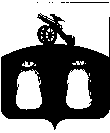 Администрация Бельского районаТверской областиПОСТАНОВЛЕНИЕОб   утверждении                муниципальнойпрограммы     «Создание      условий     для оказания медицинской помощи населениюБельского района на 2016 – 2018 годы» В соответствии с Федеральным законом от 06.10.2003 № 131-ФЗ «Об общих принципах организации местного самоуправления в Российской Федерации», Федеральным законом от 29.11.2010 № 313-ФЗ «О внесении изменений в отдельные законодательные акты Российской Федерации», Законом Тверской области от 05.07. 2012 года № 54-ЗО «О регулировании отдельных вопросов охраны здоровья граждан в Тверской области», Решением Собрания депутатов Бельского района Тверской области от 09.08.2013 г. «Об утверждении Положения о бюджетном процессе в муниципальном образовании Бельский район Тверской области в целях  создания условий для оказания медицинской помощи населению Бельского района, ПОСТАНОВЛЯЮ:Утвердить муниципальную программу «Создание условий для оказания медицинской помощи населению Бельского района на 2016 – 2018 годы» в соответствии с приложением 1.Определить главным администратором муниципальной программы Администрацию Бельского района Тверской области.             3. Настоящее постановление вступает в силу с момента подписания, подлежит официальному опубликованию и размещению на официальном сайте Администрации Бельского района в сети Интернет.             4. Считать утратившим силу в постановление Администрации Бельского района от 11.11.2014 № 249 «Об утверждении муниципальной программы «Создание    условий     для оказания медицинской помощи населению Бельского района на 2015 – 2017 годы».Глава Администрации Бельского района                                                                                        А.И. Титов                          Приложение                                                                              к  постановлению Главы АдминистрацииБельского района                                                                                                             от 10.11. 2015 г. № 160МУНИЦИПАЛЬНАЯ ПРОГРАММАмуниципального образования Бельский районТверской области «Создание условий для оказания медицинской помощи населению Бельского района на 2016 – 2018 годы»г. БЕЛЫЙ 2015 г.Паспортмуниципальной программы «Создание условий для оказания медицинской помощи населению Бельского района на 2016 – 2018 годы»I. Характеристика проблемРазвитие системы здравоохранения района - это один из приоритетных и стратегических факторов улучшения медико-демографической ситуации и состояния здоровья населения, создающего основы устойчивого социально-экономического развития района. Необходимость создания условий для  оказания медицинской помощи населению Бельского района продиктована объективными процессами - расширением потребностей населения в медицинской помощи, растущим использованием новых эффективных лечебно-диагностических технологий, увеличением числа граждан пожилого возраста, растущей стоимостью медицинской помощи. Федеральным законом № 313-ФЗ скорректирован ряд федеральных правовых актов  в связи с принятием Федерального  закона от 29.11.2010 № 326-ФЗ «Об обязательном медицинском страховании в Российской Федерации». Согласно внесенным изменениям  с 01.01.2012 года организация оказания  медицинской помощи  на территории субъекта РФ в соответствии с территориальной программой  государственных гарантий  оказания гражданам  РФ бесплатной медицинской помощи  относится к полномочиям  органов государственной власти субъекта РФ. С 01.01.2012 года  к вопросам местного значения  муниципального района в области здравоохранения относится – создание условий для оказания медицинской помощи населению на территории муниципального района в соответствии с территориальной программой  государственных гарантий оказания гражданам  Российской Федерации  бесплатной медицинской помощи.К условиям оказания медицинской помощи населению в соответствии с Законом Тверской области от 05.07. 2012 года № 54-ЗО «О регулировании отдельных вопросов охраны здоровья граждан в Тверской области», относятся:1) установление дополнительных мер социальной поддержки и социальной помощи медицинским и фармацевтическим работникам государственных медицинских и государственных фармацевтических  организаций Тверской области, расположенных на территории муниципальных образований Тверской области;2) установление налоговых льгот по местным налогам для государственных медицинских организаций Тверской области, расположенных на территории муниципальных образований Тверской области;3) безвозмездное предоставление государственным медицинским организациям Тверской области, расположенных на территории муниципальных образований Тверской области, имущества, находящегося в муниципальной собственности, в соответствии с законодательством;4) организация обеспечения коммунальными услугами государственных медицинских организаций Тверской области, расположенных на территории муниципальных образований Тверской области, в том числе путем создания и развития инженерной и коммунальной инфраструктуры;5)   обеспечение транспортной доступности до государственных медицинских организаций Тверской области, расположенных на территориях муниципальных образований Тверской области для всех групп населения, в том числе инвалидов и других групп населения с ограниченными возможностями передвижения;6) организация благоустройства территорий, прилегающих к государственным медицинским организациям Тверской области, расположенным на территории муниципальных образований Тверской области;7) организация мероприятий по утилизации и переработке медицинских отходов на территории муниципальных образований Тверской области;8) создание условий для обеспечения услугами связи, включая доступ к информационно-телекоммуникационной сети «Интернет»Численность населения Бельского  района составила на 01.01. 2015 г. – 5,7 тыс. человек, в том числе сельское население   -  2,7 тыс. человек. Амбулаторную и стационарную медицинскую помощь жителям Бельского района  оказывает одно Государственное бюджетное учреждение здравоохранения «Бельская центральная районная больница», состоящая из	ЦРБ с круглосуточным стационаром  на    30  коек   с поликлиникой  на 80 посещений в смену. При ЦРБ имеется дневной стационар на 5 коек и отделение сестринского ухода на 13 коек Верховский и Будинский офисы врача общей практики (100% укомплектованность ВОПами для сельского населения) входят в состав ЦРБ, как структурные подразделения. На селе имеется 11 ФАПов.В настоящее время в ГБУЗ «Бельская ЦРБ» работают девять врачей, из них врачей общей практики - 3 чел., врач-терапевт – 1 чел., врач-педиатр – 1 чел., организаторы здравоохранения – 3 чел.,  кроме того, работают 2 зубных врача.Учитывая то, что с каждым годом увеличивается число специалистов предпенсионного и пенсионного возраста, проблема кадров в сфере здравоохранения района стоит очень остро. В последние годы в учреждении здравоохранения ведется планомерная работа, направленная на укрепление материально-технической базы и рост показателей фондовооруженности и фондооснащенности, чему в немалой степени способствовали национальные проекты «Здоровье» и проект модернизации системы здравоохранения. Качественное медицинское обслуживание населения зависит от многих факторов, но главными являются -  наличие грамотных высококвалифицированных специалистов и качественного доступного лечебно-диагностического оборудования.Решение данных проблем возможно при условии использования программно-целевого метода и разработки соответствующей программы, что позволит достичь определенных результатов по созданию условий для оказания медицинской помощи населению Бельского района в соответствии с территориальной программой  государственных гарантий оказания гражданам  Российской Федерации  бесплатной медицинской помощи.II. Стратегические цели и тактические задачи  ПрограммыСтратегическая цель Программы – создание условий для оказания медицинской помощи населению на территории Бельского района в соответствии с территориальной программой  государственных гарантий оказания гражданам  Российской Федерации  бесплатной медицинской помощи.Тактические задачи по достижению стратегической цели программы:- установление дополнительных мер социальной поддержки и социальной помощи медицинским работникам ГБУЗ «Бельская ЦРБ»;III. Сроки реализации ПрограммыПрограмма реализуется в 2016 – 2018 годах. IV. Общий объем ресурсов, необходимых 
для реализации Программы и его обоснованиеФинансирование мероприятий настоящей Программы осуществляется за счет средств бюджета Бельского района.Общий объем финансирования Программы составит  150 тыс. руб., в том числе:2016 год – 50  тыс. руб.2017 год – 50 тыс. руб.2018 год -  50 тыс. руб.Финансирование мероприятий Программы за счет средств бюджета Бельского района осуществляется по следующим направлениям:- установление дополнительных мер социальной поддержки и социальной помощи медицинским работникам ГБУЗ «Бельская ЦРБ»2016 год –  50 тыс. руб2017 год –  50 тыс. руб2018 год –  50 тыс. руб.Приведенные объемы финансирования Программы носят прогнозный характер и подлежат ежегодному уточнению в установленном порядке при формировании бюджета Бельского района.Информация об объеме ресурсов, необходимых для реализации Программы, в разрезе исполнителей приводится в Перечне программных мероприятий  (приложение 1).Обоснованность ресурсов, необходимых для реализации Программы, обусловлена наличием тактических задач и мероприятий, планируемых для достижения поставленной цели. V. Описание механизмов реализации ПрограммыИсполнителями мероприятий Программы являются Администрация Бельского района, Комитет по управлению имуществом и земельным отношениям Администрации Бельского района, Государственное бюджетное учреждение здравоохранения «Бельская центральная районная больница» (по согласованию).Исполнители мероприятий Программы несут ответственность за качественное и своевременное исполнение программных мероприятий, целевое и рациональное использование выделяемых на их реализацию бюджетных средств.        При необходимости внесения изменений в Программу в ходе ее реализации в части объемов финансирования, мероприятий Администрация Бельского района обеспечивает разработку соответствующего проекта нормативного правового акта о внесении изменений в принятую Программу.Мероприятия Программы реализуются в соответствии с федеральным законодательством и нормативными правовыми актами Тверской области и Бельского района. Финансирование из бюджета Бельского района на реализацию Программы осуществляется в пределах утвержденных лимитов бюджетных обязательств на соответствующий финансовый год на основании документов, подтверждающих целевое и обоснованное направление средств (контрактов, договоров, счетов-фактур, актов выполненных работ, накладных и др.), представляемых получателями бюджетных средств.Проведение обсуждения итогов реализации мероприятий Программы осуществляется ежеквартально на заседаниях Администрации Бельского района, ежегодно на сессии Собрания депутатов Бельского района.Порядок предоставления мер социальной поддержки (ежемесячная  социальная выплата, оплата найма жилья молодым и приглашенным специалистам на период работы в ГБУЗ «Бельская ЦРБ» и т.п.) с указанием размера социальной поддержки утверждается постановлением администрации Бельского района.  Данными мерами социальной поддержки могут воспользоваться в соответствии с утвержденным администрацией Бельского района  Порядком врачи-специалисты, средний медицинский персонал, главный врач ГБУЗ «Бельская ЦРБ». Молодыми специалистами считаются врачи, средний медицинский персонал, окончившие учреждения высшего или среднего профессионального образования, впервые поступившие на работу, соответствующую уровню и профилю образования в государственное учреждение здравоохранения Бельского района, и работающие в течение трех лет после поступления на работу, за исключением периода прохождения срочной военной службы в Вооруженных Силах Российской Федерации и времени нахождения в отпуске по беременности и родам и по уходу за ребенком. Участие в мероприятиях настоящей Программы является добровольным.VI. Описание механизмов мониторинга реализации Программы Администрация Бельского района проводит анализ затрат по программным мероприятиям, дает оценку механизмам их реализации, а также уточняет состав исполнителей. В случае необходимости обеспечивает разработку соответствующего проекта нормативного правового акта о внесении изменений в утвержденную Программу.Контроль за реализацией Программы осуществляет Администрация района.В течение всего периода реализации Программы осуществляются  мониторинги реализации Программы путем составления отчетов.Непосредственные исполнители мероприятий представляют в администрацию района ежемесячные отчеты об исполнении мероприятий Программы в срок до 5 числа месяца, следующего за отчетным, и ежегодно в срок до 25 января года, следующего за отчетным.VII. Оценка рисков реализации ПрограммыВ процессе реализации Программы могут появиться риски, связанные с наличием объективных и субъективных факторов.Внешние риски:- изменение федерального законодательства в части перераспределения полномочий между Российской Федерацией, субъектами Российской Федерации и муниципальными образованиями;Внутренние риски:- отсутствие опыта программно-целевого управления;- отсутствие профессионального менеджмента;- ухудшение социально-экономического положения Бельского района.В целях управления указанными рисками в процессе реализации Программы предусматриваются:а) мониторинг выполнения Программы, анализ хода ее исполнения;б) внесение корректировок в Программы и поиск нестандартных путей решения возникающих проблем.10.11.2015                           г. Белый                                                  № 160Наименование программыМуниципальная программа «Создание условий для оказания медицинской помощи населению Бельского района на 2016 – 2018 годы»  (далее - Программа)АдминистраторПрограммыАдминистрация Бельского района	Стратегические цели и тактические задачи Программы Стратегическая цель Программы – создание условий для оказания медицинской помощи населению Бельского района в соответствии с территориальной программой  государственных гарантий оказания гражданам  Российской Федерации  бесплатной медицинской помощиТактические задачи программы:- установление дополнительных мер социальной поддержки и социальной помощи медицинским работникам ГБУЗ «Бельская ЦРБ»;- создание условий для оказания медицинской помощи населению Бельского района в соответствии с территориальной программой  государственных гарантий оказания гражданам  Российской Федерации  бесплатной медицинской помощи»;Сроки реализации Программы2016 – 2018 годыОжидаемыерезультатыреализацииПрограммы- Повышение качества и доступности услуг учреждения здравоохранения, предоставляемых населению Бельского района - Привлечение молодых специалистов и специалистов здравоохранения в государственное учреждение здравоохранения Бельского района с целью доступности и повышения качества медицинской помощи населению          Объемы иисточникифинансирования ПрограммыОбщий объем финансирования мероприятий Программы составляет    руб. за счет средств бюджета Бельского района.Из них:2016 год –  50 тыс. руб.2017 год –  50 тыс. руб.2018 год –  50 тыс. руб. Основные механизмыреализации ПрограммыИсполнителями мероприятий Программы является Администрация Бельского района, Комитет по управлению имуществом и земельным отношениям Бельского района, Государственное бюджетное учреждение здравоохранения «Бельская центральная районная  больница» (по согласованию).        Исполнители мероприятий Программы несут ответственность за качественное и своевременное исполнение программных мероприятий, целевое и рациональное использование выделяемых на их реализацию бюджетных средств.        При необходимости внесения изменений в Программу в ходе ее реализации в части объемов финансирования, мероприятий, получателей финансовых средств, перечня учреждений, в которых будет осуществляться реализация мероприятий, Администрация Бельского района обеспечивает разработку соответствующего проекта нормативного правового акта о внесении изменений в принятую Программу.Мероприятия Программы реализуются в соответствии с федеральным законодательством и нормативными правовыми актами Тверской области и Бельского района. Финансирование из бюджета Бельского района на реализацию Программы осуществляется в пределах утвержденных лимитов бюджетных обязательств на соответствующий финансовый год на основании документов, подтверждающих целевое и обоснованное направление средств (контрактов, договоров, счетов-фактур, актов выполненных работ, накладных и др.), представляемых получателями бюджетных средств.Проведение обсуждения итогов реализации мероприятий Программы осуществляется ежеквартально на заседаниях Администрации Бельского района, ежегодно на сессии Собрания депутатов Бельского района.ОсновныемеханизмымониторингареализацииПрограммыАдминистрация района  проводит анализ затрат по программным мероприятиям, дает оценку механизмам их реализации, а также уточняет состав исполнителей. В случае необходимости обеспечивает разработку соответствующего проекта нормативного правового акта о внесении изменений в утвержденную Программу.Контроль за реализацией Программы осуществляет Администрация района.В течение всего периода реализации Программы осуществляются  мониторинг реализации Программы путем составления отчетов.Непосредственные исполнители мероприятий представляют в администрацию района ежемесячные отчеты об исполнении мероприятий Программы в срок до 5 числа месяца, следующего за отчетным, и ежегодно в срок до 25 января года, следующего за отчетным.Харктеристика муниципальной программы «Создание условий для оказания медицинской помощи населению Бельского района на 2016 – 2018 годы»Харктеристика муниципальной программы «Создание условий для оказания медицинской помощи населению Бельского района на 2016 – 2018 годы»Харктеристика муниципальной программы «Создание условий для оказания медицинской помощи населению Бельского района на 2016 – 2018 годы»Харктеристика муниципальной программы «Создание условий для оказания медицинской помощи населению Бельского района на 2016 – 2018 годы»Харктеристика муниципальной программы «Создание условий для оказания медицинской помощи населению Бельского района на 2016 – 2018 годы»Харктеристика муниципальной программы «Создание условий для оказания медицинской помощи населению Бельского района на 2016 – 2018 годы»Харктеристика муниципальной программы «Создание условий для оказания медицинской помощи населению Бельского района на 2016 – 2018 годы»Харктеристика муниципальной программы «Создание условий для оказания медицинской помощи населению Бельского района на 2016 – 2018 годы»Харктеристика муниципальной программы «Создание условий для оказания медицинской помощи населению Бельского района на 2016 – 2018 годы»Харктеристика муниципальной программы «Создание условий для оказания медицинской помощи населению Бельского района на 2016 – 2018 годы»Харктеристика муниципальной программы «Создание условий для оказания медицинской помощи населению Бельского района на 2016 – 2018 годы»Харктеристика муниципальной программы «Создание условий для оказания медицинской помощи населению Бельского района на 2016 – 2018 годы»Харктеристика муниципальной программы «Создание условий для оказания медицинской помощи населению Бельского района на 2016 – 2018 годы»Харктеристика муниципальной программы «Создание условий для оказания медицинской помощи населению Бельского района на 2016 – 2018 годы»Харктеристика муниципальной программы «Создание условий для оказания медицинской помощи населению Бельского района на 2016 – 2018 годы»Харктеристика муниципальной программы «Создание условий для оказания медицинской помощи населению Бельского района на 2016 – 2018 годы»Харктеристика муниципальной программы «Создание условий для оказания медицинской помощи населению Бельского района на 2016 – 2018 годы»Приложение  1  к  муниципальной программе  «Создание условий для оказания медицинской помощи населению Бельского района на 2016 – 2018 годы»Приложение  1  к  муниципальной программе  «Создание условий для оказания медицинской помощи населению Бельского района на 2016 – 2018 годы»Приложение  1  к  муниципальной программе  «Создание условий для оказания медицинской помощи населению Бельского района на 2016 – 2018 годы»Приложение  1  к  муниципальной программе  «Создание условий для оказания медицинской помощи населению Бельского района на 2016 – 2018 годы»Приложение  1  к  муниципальной программе  «Создание условий для оказания медицинской помощи населению Бельского района на 2016 – 2018 годы»Приложение  1  к  муниципальной программе  «Создание условий для оказания медицинской помощи населению Бельского района на 2016 – 2018 годы» Администратор  муниципальной программы  -Администрация Бельского районаИсполнитель муниципальной программы – Администрация Бельского района Администратор  муниципальной программы  -Администрация Бельского районаИсполнитель муниципальной программы – Администрация Бельского района Администратор  муниципальной программы  -Администрация Бельского районаИсполнитель муниципальной программы – Администрация Бельского района Администратор  муниципальной программы  -Администрация Бельского районаИсполнитель муниципальной программы – Администрация Бельского района Администратор  муниципальной программы  -Администрация Бельского районаИсполнитель муниципальной программы – Администрация Бельского района Администратор  муниципальной программы  -Администрация Бельского районаИсполнитель муниципальной программы – Администрация Бельского района Администратор  муниципальной программы  -Администрация Бельского районаИсполнитель муниципальной программы – Администрация Бельского района Администратор  муниципальной программы  -Администрация Бельского районаИсполнитель муниципальной программы – Администрация Бельского района Администратор  муниципальной программы  -Администрация Бельского районаИсполнитель муниципальной программы – Администрация Бельского района Администратор  муниципальной программы  -Администрация Бельского районаИсполнитель муниципальной программы – Администрация Бельского района Администратор  муниципальной программы  -Администрация Бельского районаИсполнитель муниципальной программы – Администрация Бельского района Администратор  муниципальной программы  -Администрация Бельского районаИсполнитель муниципальной программы – Администрация Бельского района Администратор  муниципальной программы  -Администрация Бельского районаИсполнитель муниципальной программы – Администрация Бельского района Администратор  муниципальной программы  -Администрация Бельского районаИсполнитель муниципальной программы – Администрация Бельского района Администратор  муниципальной программы  -Администрация Бельского районаИсполнитель муниципальной программы – Администрация Бельского района Администратор  муниципальной программы  -Администрация Бельского районаИсполнитель муниципальной программы – Администрация Бельского района Администратор  муниципальной программы  -Администрация Бельского районаИсполнитель муниципальной программы – Администрация Бельского районаПринятые обозначения и сокращения:Принятые обозначения и сокращения:Принятые обозначения и сокращения:Принятые обозначения и сокращения:Принятые обозначения и сокращения:Принятые обозначения и сокращения:Принятые обозначения и сокращения:Принятые обозначения и сокращения:Принятые обозначения и сокращения:Принятые обозначения и сокращения:Программа - муниципальная программа муниципального образования Бельский район Тверской области.Программа - муниципальная программа муниципального образования Бельский район Тверской области.Программа - муниципальная программа муниципального образования Бельский район Тверской области.Программа - муниципальная программа муниципального образования Бельский район Тверской области.Программа - муниципальная программа муниципального образования Бельский район Тверской области.Программа - муниципальная программа муниципального образования Бельский район Тверской области.Программа - муниципальная программа муниципального образования Бельский район Тверской области.Программа - муниципальная программа муниципального образования Бельский район Тверской области.Программа - муниципальная программа муниципального образования Бельский район Тверской области.Программа - муниципальная программа муниципального образования Бельский район Тверской области.Программа - муниципальная программа муниципального образования Бельский район Тверской области.Программа - муниципальная программа муниципального образования Бельский район Тверской области.Программа - муниципальная программа муниципального образования Бельский район Тверской области.Программа - муниципальная программа муниципального образования Бельский район Тверской области.Программа - муниципальная программа муниципального образования Бельский район Тверской области.Программа - муниципальная программа муниципального образования Бельский район Тверской области.Программа - муниципальная программа муниципального образования Бельский район Тверской области.Код бюджетной классификацииКод бюджетной классификацииКод бюджетной классификацииКод бюджетной классификацииКод бюджетной классификацииКод бюджетной классификацииКод бюджетной классификацииКод бюджетной классификацииКод бюджетной классификацииКод бюджетной классификацииКод бюджетной классификацииКод бюджетной классификацииКод бюджетной классификацииКод бюджетной классификацииКод бюджетной классификацииКод бюджетной классификацииКод бюджетной классификацииЦели программы, подпрограммы, задачи подпрограммы, мероприятия подпрограммы, административные мероприятия и их показателиЕдиница измеренияФинансовый год, предшествующий году реализации программы, 2013 год, NГоды реализации программыГоды реализации программыГоды реализации программыЦелевое (суммарное) значение показателяЦелевое (суммарное) значение показателякод администратора программыкод администратора программыкод администратора программыразделразделподразделподразделклассификация целевой статьи расхода бюджетаклассификация целевой статьи расхода бюджетаклассификация целевой статьи расхода бюджетаклассификация целевой статьи расхода бюджетаклассификация целевой статьи расхода бюджетаклассификация целевой статьи расхода бюджетаклассификация целевой статьи расхода бюджетакод вида расходовкод вида расходовкод вида расходовЦели программы, подпрограммы, задачи подпрограммы, мероприятия подпрограммы, административные мероприятия и их показателиЕдиница измеренияФинансовый год, предшествующий году реализации программы, 2013 год, N2016 год, N+12017 год, N+22018 год, N+3значениегод достиже-ниякод администратора программыкод администратора программыкод администратора программыразделразделподразделподразделпрограммапрограммаподпрограммавид мероприятияподвид мероприятияподвид мероприятиякод вида расходовкод вида расходовкод вида расходовЦели программы, подпрограммы, задачи подпрограммы, мероприятия подпрограммы, административные мероприятия и их показателиЕдиница измеренияФинансовый год, предшествующий году реализации программы, 2013 год, N2016 год, N+12017 год, N+22018 год, N+3значениегод достиже-ния12345678910111213141516171819303132333435Программа «Создание условий для оказания медицинской помощи населению Бельского района на 2016 – 2018 годы»  всеготыс. руб.50 50 50 Цель программы 1 "  Создание условий для оказания медицинской помощи населению Бельского района в соответствии с территориальной программой  государственных гарантий оказания гражданам  Российской Федерации  бесплатной медицинской помощизадача 1.   Установление дополнительных мер социальной поддержки и социальной помощи медицинским работникам ГБУЗ «Бельская ЦРБ»;мероприятие 1.001ежемесячная социальная выплата молодым специалистамтыс. руб.101010мероприятие 1.002 ежемесячна социальная выплата врачам узкой специальноститыс. руб101010мероприятие 1.003 денежная компенсация за найм (поднайм) жилого помещения молодыми (или) приглашенным специалистам на период работы в ГБУЗ «Бельская ЦРБ»тыс. руб303030